People who signed the confidentiality agreement for the Blanket IRB application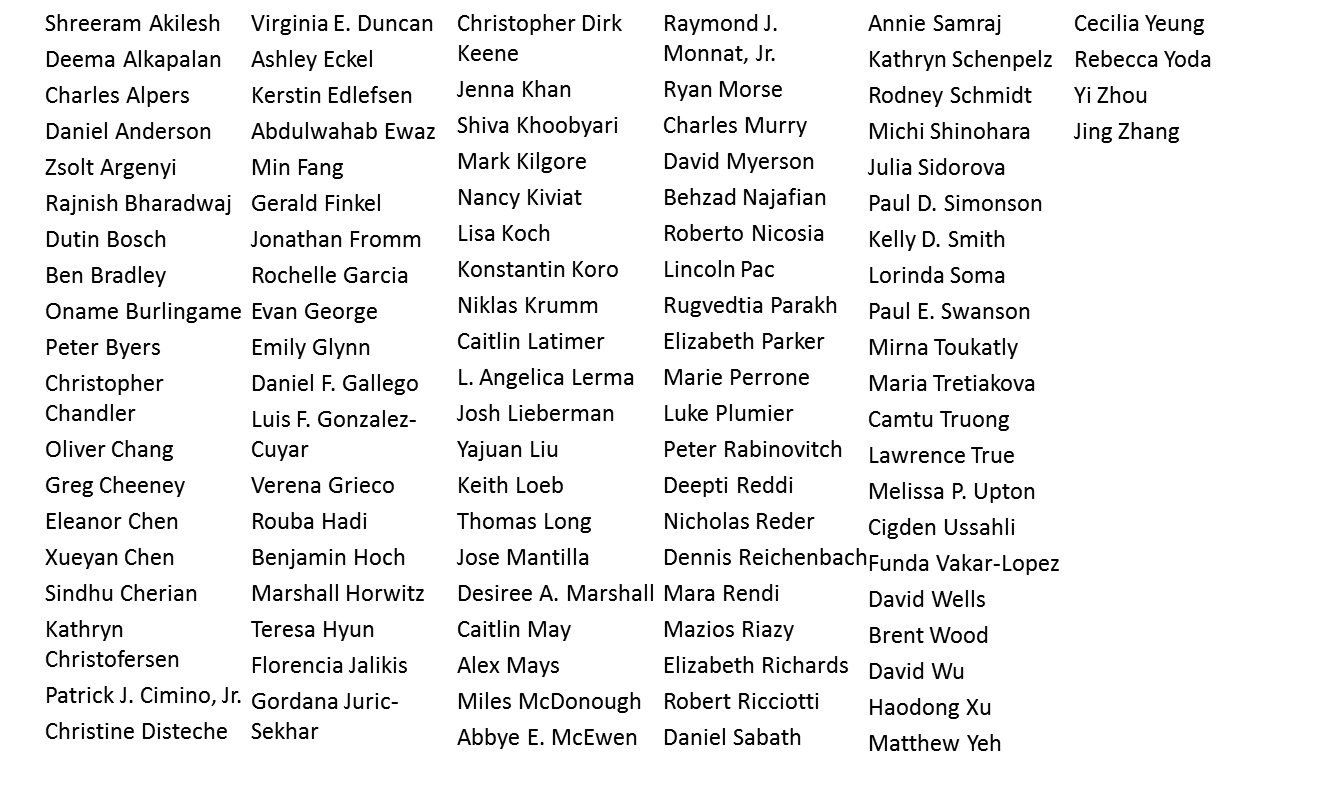 